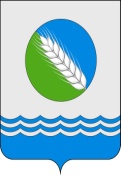          СОВЕТ  ДЕПУТАТОВ  ДМИТРОВОГОРСКОГО  СЕЛЬСКОГО  ПОСЕЛЕНИЯ                                                           ТРЕТЬЕГО  СОЗЫВА=======================================================================                                Р Е Ш Е Н И Еот 08.04.2016 года                   с. Дмитрова Гора    	                                             № 13О Комиссии по контролю за соблюдением лицами,  замещающими   муниципальные     должности    в   муниципальном    образовании: «Дмитровогорское сельское поселение», ограничений, запретов   и обязанностей,    установленных    законодательством    РФ В соответствии с Федеральным законом от 25.12.2008 № 273-ФЗ «О противодействии коррупции», Федеральным законом от 03.12.2012 № 230-ФЗ «О контроле за соответствием расходов лиц, замещающих государственные должности, и иных лиц их доходам», Федеральным законом от 07.05.2013 № 79-ФЗ «О запрете отдельным категориям лиц открывать и иметь счета (вклады), хранить наличные денежные средства и ценности в иностранных банках, расположенных за пределами территории Российской Федерации, владеть и (или) пользоваться иностранными финансовыми инструментами», законом Тверской области от 15.07.2015 № 76-ЗО «Об отдельных вопросах, связанных с осуществлением полномочий лиц, замещающих муниципальные должности в Тверской области», Совет депутатов Дмитровогорского сельского поселения                                          Р Е Ш И Л:1. Утвердить Положение о Комиссии по контролю за соблюдением лицами, замещающими муниципальные должности в муниципальном образовании: «Дмитровогорское сельское поселение», ограничений,  запретов и обязанностей, установленных законодательством Российской Федерации (Приложение 1).2. Утвердить состав Комиссии по контролю за соблюдением лицами, замещающими муниципальные должности в муниципальном образовании: «Дмитровогорское сельское поселение», ограничений, запретов и обязанностей, установленных законодательством Российской Федерации (Приложение 2) 3. Настоящее решение подлежит официальному обнародованию в порядке, предусмотренном Уставом муниципального образования.4. Настоящее решение вступает в силу с даты официального опубликования (обнародования). Глава Дмитровогорского сельского поселения                              В.А. БоргульПриложение 1к Решению Совета депутатовДмитровогорского сельского поселения № 13 от 08.04.2016 годаП О Л О Ж Е Н И Ео Комиссии по контролю за соблюдением лицами, замещающими муниципальные должности в муниципальном образовании «Дмитровогорское сельское поселение», ограничений, запретов и обязанностей, установленных законодательством Российской ФедерацииОбщие положения1. Комиссия по контролю за соблюдением лицами, замещающими муниципальные должности в муниципальном образовании: «Дмитровогорское сельское поселение», ограничений, запретов и обязанностей, установленных законодательством Российской Федерации(далее – Комиссия) образуется с целью проверки достоверности и полноты сведений о доходах, расходах, об имуществе и обязательствах имущественного характера, представляемых гражданами, претендующими на замещение муниципальной должности, лицами, замещающими муниципальные должности, соблюдения лицами, замещающими муниципальные должности, установленных нормативными правовыми актами Российской Федерации ограничений, запретов и обязанностей.2.К лицам, замещающим муниципальные должности в рамках настоящего Положения относятся:глава муниципального образования;депутат представительного органа муниципального образования;иные лица, замещающие муниципальные должности (при наличии).3. Комиссия образуется решением представительного органа муниципального образования в количестве не менее трех человек.В состав Комиссии входят депутаты представительного органа муниципального образования. По решению представительного органа муниципального образования Тверской области могут быть включены (в количестве не менее одного человека) представители зарегистрированных в соответствии с законодательством Российской Федерации общественных объединений и иных общественных организаций, представители учреждений, расположенных на территории муниципального образования. Персональный состав Комиссии утверждается решением представительного органа муниципального образования. Все члены Комиссии при принятии решений обладают равными правами. Комиссия из своего состава избирает председателя Комиссии, заместителя председателя Комиссии, секретаря Комиссии.Председатель Комиссии организует работу Комиссии, созывает и проводит заседания Комиссии, исполняет иные полномочия.Заместитель председателя Комиссии исполняет полномочия председателя Комиссии в период его временного отсутствия (болезни, отпуска, командировки).Секретарь Комиссии ведет протоколы заседаний Комиссий. В период его временного отсутствия его полномочия могут быть возложены решением Комиссии на любого из членов Комиссии.4. Члены Комиссии добровольно принимают на себя обязательство о неразглашении сведений, затрагивающих честь и достоинство граждан, а также конфиденциальной информации, которая станет им известна в ходе работы Комиссии. Информация, полученная Комиссией, может быть использована только в порядке, предусмотренном федеральным законодательством об информации, информационных технологиях и о защите информации, о персональных данных, о противодействии коррупции.2. Полномочия Комиссии5. Комиссия:а) принимает сведения о доходах, расходах, об имуществе и обязательствах имущественного характера, представляемые гражданами, претендующими на замещение муниципальных должностей, лицами, замещающими муниципальные должности, в порядке, утверждаемом представительным органом муниципального образования;	б) анализирует сведения о доходах, расходах, об имуществе и обязательствах имущественного характера представленные гражданами, претендующими на замещение муниципальных должностей, лицами, замещающими муниципальные должности;в) рассматривает: сообщение лица, замещающего муниципальную должность, о возникновении личной заинтересованности при исполнении должностных обязанностей, которая приводит или может привести к конфликту интересов;заявление лица, замещающего муниципальную должность, о невозможности по объективным причинам представить сведения о доходах, об имуществе и обязательствах имущественного характера своих супруги (супруга) и несовершеннолетних детей;заявление лица, замещающего муниципальную должность о невозможности выполнить требования Федерального закона от 07.05.2013 № 79-ФЗ «О запрете отдельным категориям лиц открывать и иметь счета (вклады), хранить наличные денежные средства и ценности в иностранных банках, расположенных за пределами территории Российской Федерации, владеть и (или) пользоваться иностранными финансовыми инструментами» (далее - Федеральный закон «О запрете отдельным категориям лиц открывать и иметь счета (вклады), хранить наличные денежные средства и ценности в иностранных банках, расположенных за пределами территории Российской Федерации, владеть и (или) пользоваться иностранными финансовыми инструментами») в связи с арестом, запретом распоряжения, наложенными компетентными органами иностранного государства в соответствии с законодательством данного иностранного государства, на территории которого находятся счета (вклады), осуществляется хранение наличных денежных средств и ценностей в иностранном банке и (или) имеются иностранные финансовые инструменты, или в связи с иными обстоятельствами, не зависящими от его воли или воли его супруги (супруга) и несовершеннолетних детей;*г) проводит проверки полноты и достоверности сведений о доходах, об имуществе и обязательствах имущественного характера, представленных гражданами, претендующими на замещение муниципальных должностей, лицами, замещающими муниципальные должности, а также соблюдения лицами, замещающими муниципальные должности, иных ограничений, запретов и обязанностей, установленных нормативными правовыми актами Российской Федерации (далее – ограничения, запреты и обязанности);д) осуществляет консультирование граждан, претендующих на замещение муниципальных должностей, лиц, замещающих муниципальные должности, по вопросам представления сведений о доходах, расходах, об имуществе и обязательствах имущественного характера. 3. Организация работы Комиссии6. Комиссия проводит заседания по мере необходимости, но не реже 1 раза в год. 7. Заседание Комиссии правомочно, если на нем присутствует более половины от общего числа назначенных членов Комиссии. Заседание Комиссии не может считаться правомочным, в случае, если на нем присутствуют только члены Комиссии, являющиеся депутатами представительного органа муниципального образования.8. Решения принимаются открытым голосованием, простым большинством голосов присутствующих на заседании членов Комиссии.В случае равенства голосов голос председателя Комиссии является решающим.Решения подписываются председателем Комиссии или заместителем председателя Комиссии, исполняющим обязанности председателя Комиссии, и секретарем Комиссии.При принятии решения в отношении члена Комиссии, последний не участвует в голосовании.9. На заседании Комиссии ведется протокол, который подписывается председателем Комиссии или заместителем председателя Комиссии, исполняющим обязанности председателя Комиссии, и секретарем Комиссии.Член Комиссии, не согласный с решением Комиссии, вправе изложить свое особое мнение, которое подлежит обязательному приобщению к протоколу заседания Комиссии.10. При возникновении прямой или косвенной личной заинтересованности члена Комиссии, которая может привести к конфликту интересов при рассмотрении вопроса, включенного в повестку заседания Комиссии, он обязан сообщить об этом членам Комиссии до начала заседания. В таком случае этот член Комиссии не принимает участия в рассмотрении указанного вопроса. 11. Материально-техническое и информационное обеспечение деятельности Комиссии осуществляет администрация муниципального образования за счет средств местного бюджета.4. Порядок проведения проверки12.Основанием для осуществления проверки Комиссией является достаточная информация, представленная в письменном виде в установленном порядке:а) правоохранительными органами, иными государственными органами, органами местного самоуправления, их должностными лицами, лицами, ответственными за профилактику коррупционных и иных правонарушений;б) постоянно действующими руководящими органами политических партий и зарегистрированных в соответствии с законодательством Российской Федерации иных общероссийских общественных объединений, не являющихся политическими партиями;в) Общественной палатой Тверской области;г) средствами массовой информации.д) председателем Комиссии или лицом, исполняющим его полномочия.13. Не может служить основанием для проведения Комиссией проверки:а) информация анонимного характера,б) информация, на основании которой ранее уже проводилась проверка и давались ответы заявителю.14. Комиссия принимает решение о назначении и проведении проверки, предусмотренной пунктом 5 настоящего Положения (далее – проверка), не позднее десяти дней со дня поступления информации, указанной в пункте 12 настоящего Положения.По решению Комиссии проведение проверок и от ее имени может быть поручено члену (членам) Комиссии.Решение о назначении и проведении проверки принимается на заседании Комиссии в отношении каждого лица, замещающего муниципальную должность.15. Проверка проводится в срок, не превышающий шестидесяти дней с даты решения Комиссии о назначении и проведении проверки. Решением Комиссии срок проведения проверки может быть продлен до девяноста дней.16. При осуществлении проверки Комиссия вправе:а) проводить по предмету проверки собеседование с гражданином, претендующим на замещение муниципальной должности, лицом, замещающим муниципальную должность;б) изучать представленные гражданином, претендующим на замещение муниципальной должности, лицом, замещающим муниципальную должность, сведения о доходах, об имуществе и обязательствах имущественного характера и дополнительные материалы, которые приобщаются к материалам проверки;в) получать от гражданина, претендующего на замещение муниципальной должности, лица, замещающего муниципальную должность, пояснения по представленным им сведениям о доходах, об имуществе и обязательствах имущественного характера и материалам;г) направлять в установленном порядке запрос в органы прокуратуры Российской Федерации, иные федеральные государственные органы(кроме федеральных органов исполнительной власти, уполномоченных на осуществление оперативно-розыскной деятельности), государственные органы Тверской области, территориальные органы федеральных государственных органов, органы местного самоуправления, предприятия, учреждения, организации и общественные объединения (далее - органы и организации) об имеющихся у них сведениях. При этом запрос в интересах Комиссии подписывает председатель представительного органа муниципального образования или лицо, исполняющее его полномочия;д) изучать поступившие по запросам материалы;е) составлять акт о результатах проверки.17. В запросе, предусмотренном подпунктом «г» пункта 16 настоящего положения, указываются:а) фамилия, имя, отчество руководителя органа или организации, в которые направляется запрос;б) нормативный правовой акт, на основании которого направляется запрос;в) решение Комиссии о назначении и проведении проверки;г) фамилия, имя, отчество, дата и место рождения, место регистрации, жительства и (или) пребывания, должность и место работы (службы) гражданина, претендующего на замещение муниципальной должности, лица, замещающего муниципальную должность,его супруги (супруга) и несовершеннолетних детей, сведения о доходах, об имуществе и обязательствах имущественного характера которых проверяются;фамилия, имя, отчество, дата и место рождения, место регистрации, жительства и (или) пребывания, должность и место работы (службы) лица, замещающего муниципальную должность, в отношении которого имеются сведения о несоблюдении им установленных ограничений и запретов;д) содержание и объем сведений, подлежащих проверке;е) фамилия, инициалы и номер телефона лица, подготовившего запрос;ж) другие необходимые сведения.18. При осуществлении проверки Комиссия обязана:а) в письменной форме уведомить гражданина, претендующего на замещение муниципальной должности, лицо, замещающее муниципальную должность, о начале проверки, разъяснить ему предмет проверки - в течение двух рабочих дней с даты принятия Комиссией решения о назначении и проведении проверки;б) провести в случае обращения гражданина, претендующего на замещение муниципальной должности, лица, замещающего муниципальную должность, беседу с ними, в ходе которой они должны быть проинформированы о том, какие сведения, представляемые ими в соответствии с настоящим Положением, и соблюдение каких установленных ограничений подлежат проверке, - в течение семи рабочих дней со дня получения обращения гражданина, претендующего на замещение муниципальной должности, лица, замещающего муниципальную должность, а при наличии уважительной причины - в срок, согласованный с гражданином, претендующим на замещение муниципальной должности, лицом, замещающим муниципальную должность.19. Гражданин, претендующий на замещение муниципальной должности, лицо, замещающее муниципальную должность, вправе:а) давать пояснения в письменной форме в ходе проверки и по результатам проверки. Пояснения приобщаются к материалам проверки;б) представлять дополнительные материалы и давать по ним пояснения в письменной форме;в) обращаться с ходатайством о проведении с ним беседы по вопросам, указанным в подпункте «б» пункта 18 настоящего Положения.20. Результаты проверки рассматриваются на                                                                                            заседании Комиссии.По результатам рассмотрения Комиссия принимает одно из следующих решений:а) о представлении гражданином, претендующим на замещение муниципальной должности, лицом, замещающим муниципальную должность, достоверных и полных сведений о доходах, об имуществе и обязательствах имущественного характера;б) о представлении лицом, замещающим муниципальную должность, лицом, претендующим на замещение муниципальной должности, недостоверных или неполных сведений о доходах, об имуществе и обязательствах имущественного характера, в связи с чем в решении должно содержаться предложение о применении к ним мер юридической ответственности, предусмотренных законодательством;в) о соблюдении лицом, замещающим муниципальную должность, ограничений, запретов и обязанностей;г) о несоблюдении лицом, замещающим муниципальную должность, ограничений, запретов и обязанностей. В этом случае в решении должно содержаться предложение о применении к лицу, замещающему муниципальную должность, мер юридической ответственности, предусмотренных законодательством. О принятом решении Комиссия информирует представительный орган муниципального образования.21. По результатам рассмотрения обращений, заявлений, предусмотренных подпунктом «в» пункта 5 настоящего Положения, Комиссия принимает одно из следующих решений:а) по обращениям, указанным в абзаце втором подпункта«в» пункта 5 настоящего Положения:признать, что при исполнении должностных обязанностей лицом, замещающим муниципальную должность, конфликт интересов отсутствует;признать, что при исполнении должностных обязанностей лицом, замещающим муниципальную должность, личная заинтересованность приводит или может привести к конфликту интересов. В этом случае Комиссия рекомендует лицу, замещающим муниципальную должность, принять меры по предотвращению или урегулированию конфликта интересов. О принятом решении Комиссия информирует представительный орган муниципального образования;признать, что лицом, замещающим муниципальную должность, не соблюдались требования об урегулировании конфликта интересов. О принятом решении Комиссия уведомляет представительный орган муниципального образования, а также государственный орган или организацию, уполномоченные применять меры юридической ответственности, предусмотренные законодательством Российской Федерации;б) по заявлениям, указанным в абзаце третьем подпункта«в» пункта 5 настоящего Положения:признать, что причина непредставления лицом, замещающим муниципальную должность, сведений о доходах, об имуществе и обязательствах имущественного характера своих супруги (супруга) и несовершеннолетних детей является объективной и уважительной;признать, что причина непредставления лицом, замещающим муниципальную должность, сведений о доходах, об имуществе и обязательствах имущественного характера своих супруги (супруга) и несовершеннолетних детей не является уважительной. В этом случае Комиссия рекомендует лицу, замещающему муниципальную должность, принять меры к представлению указанных сведений;признать, что причина непредставления лицом, замещающим муниципальную должность, сведений о доходах, об имуществе и обязательствах имущественного характера своих супруги (супруга) и несовершеннолетних детей необъективна и является способом уклонения от представления указанных сведений. В этом случае Комиссия информирует представительный орган муниципального образования;в) по заявлениям, указанным в абзаце четвертом                                                  подпункта «в» пункта 5 настоящего Положения:признать, что обстоятельства, препятствующие выполнению лицом, замещающим муниципальную должность, требований Федерального закона «О запрете отдельным категориям лиц открывать и иметь счета (вклады), хранить наличные денежные средства и ценности в иностранных банках, расположенных за пределами территории Российской Федерации, владеть и (или) пользоваться иностранными финансовыми инструментами», являются объективными;признать, что обстоятельства, препятствующие выполнению лицом, замещающим муниципальную должность, требований Федерального закона «О запрете отдельным категориям лиц открывать и иметь счета (вклады), хранить наличные денежные средства и ценности в иностранных банках, расположенных за пределами территории Российской Федерации, владеть и (или) пользоваться иностранными финансовыми инструментами», не являются объективными. О принятом решении комиссия уведомляет представительный орган муниципального образования.22. В срок не позднее пяти рабочих дней со дня принятия решения, указанного в пункте 20 настоящего Положения, Комиссия сообщает о результатах проверки органам, организациям, лицам, предоставившим информацию, явившуюся основанием для проведения проверки, с учетом соблюдения требований законодательства Российской Федерации о персональных данных и государственной тайне. Одновременно Комиссия уведомляет об этом в письменной форме лицо, в отношении которого проводилась проверка.23. В случае выявления Комиссией факта представления лицом, замещающим муниципальную должность, заведомо недостоверных или неполных сведений о доходах, об имуществе и обязательствах имущественного характера, несоблюдения им ограничений, запретов и обязанностей, председатель Комиссии не позднее пяти рабочих дней с даты принятия решения Комиссией обеспечивает подготовку и направление соответствующей информации (помимо информации органам, организациям и лицам, указанным в пункте 22 настоящего Положения) в представительный орган муниципального образования и для размещения на официальном сайте (представительного органа или администрации муниципального образования) в информационно-телекоммуникационной сети «Интернет».24. При установлении в ходе проверки Комиссией обстоятельств, свидетельствующих о наличии признаков преступления или административного правонарушения, председатель Комиссии направляет материалы проверки в уполномоченные органы в соответствии с их компетенцией не позднее пяти рабочих дней со дня принятия Комиссией такого решения.25. При установлении по результатам анализа сведений о расходах лиц, замещающих муниципальные должности, достаточных оснований, свидетельствующих о необходимости осуществления контроля за расходами указанных лиц, Комиссия информирует должностное лицо органа местного самоуправления, уполномоченное в соответствии со статьей 4 Федерального закона от 03.12.2012 №230-ФЗ «О контроле за соответствием расходов лиц, замещающих государственные должности, и иных лиц их доходам» на обращение к Губернатору Тверской области.26. Копии решений Комиссии хранятся в личном деле (при их наличии) лица, замещающего муниципальную должность, в отношении которого проводилась проверка.27. Материалы деятельности Комиссии хранятся в (архиве представительного органа или администрации муниципального образования) в течение трех лет со дня окончания проверки, после чего передаются в государственный архив.Примечание:*Действие абзаца четвертого подпункта «в» пункта 5 настоящего Положения распространяются на:лиц, замещающих должности глав городских округов, глав муниципальных районов, глав иных муниципальных образований, исполняющих полномочия глав местных администраций; депутатов представительных органов муниципальных районов и городских округов, осуществляющих свои полномочия на постоянной основе, депутатов, замещающих должности в представительных органах муниципальных районов и городских округов;супругов и несовершеннолетним детей указанных выше лиц.Приложение 2к Решению Совета депутатовДмитровогорского сельского поселения № 13 от 08.04.2016 годаСОСТАВКомиссии по контролю за соблюдением лицами, замещающими муниципальные должности в муниципальном образовании: «Дмитровогорское сельское поселение», ограничений, запретов и обязанностей, установленных законодательством Российской ФедерацииПредседатель комиссии:  Боргуль  Владимир  АндреевичЗаместитель председателя комиссии: Утенкова Тамара ЛеонидовнаСекретарь комиссии:  Протосовицкая Валентина ИвановнаЧлены комиссии:  Лобачев  Алексей  Петрович                              Косовцева  Светлана  АлексеевнаВнимание! Положения, касающиеся граждан, претендующих на замещение муниципальной должности, включаются в муниципальные правовые акты тех муниципальных образований, в которых глава муниципального образования, избирается представительным органом муниципального образования из числа кандидатов, представленных конкурсной комиссией по результатам конкурса, а также в которых формируется избирательная комиссия муниципального образования.